Date             Topic                                                                          Reference___________Sept 13        The Journey of Faith:			 	Symbolon (Part 1) Episode 1 Trinity, Faith & the God Who is Love	   	2 parts: 10min/20min Introduction to Love Unveiled: The Catholic Faith Explained	 pages 11-18The God Who is Love			           LUTCFE Chapter 1:19-31PROLOGUE: The Life of Man – To Know and Love God                    [CCC 1-49]FAITH: Man’s Response to God			                    [CCC 142-184]The Revelation of God as Trinity			          [CCC 232-278]The CREDO -  The Apostles’ Creed  -  The Nicene Creed                  CCC pages 56-57Sept 20        Divine Revelation:					Symbolon (Part 1) Episode 2		God Seeking Us & the Compass for Our Lives    2 parts: 11min/21minThe Divine Unveiling			          	LUTCFE Chapter 2:32-421.  I Believe in God the Father Almighty			         [CCC 198 – 231]2.  God Comes to Meet Man: The Revelation of God			 [CCC 50-73]2.  The Transmission of Divine Revelation: Apostolic Tradition		[CCC 74-100]Sept 27	The Bible: 						Symbolon (Part 1) Episode 3			God’s Love Letter to Humanity		    	2 parts: 10min/22minThe Divine Unveiling (continued)	           		LUTCFE Chapter 2:43-461.  Sacred Scripture – Inspiration and Truth			[CCC 101-119]                  	 2.  The Canon of Scripture				            [CCC 120-141] Oct 04    	The Story of Salvation:				Symbolon (Part 1) Episode 4	Creation, Fall and Redemption		2 parts: 11min/22min	The Great Story				            LUTCFE Chapter 3:47-61Catechesis and Creation				      	[CCC 279-327]The Angels and the Visible World		      		[CCC 328-354]Man “In the Image of God”			      		[CCC 355-384]	The Fall	and Original Sin				      	[CCC 385-421]Oct 11	NO CLASS TONIGHT – (Columbus Day Holiday)	Date             Topic                                                                           Reference__________Oct 18		Who is Jesus?					Symbolon (Part 1) Episode 5			Just a Good Man or Lord of Our Lives? 	 2 parts: 12min/19min		“Who Do You Say That I AM?”			  LUTCFE Chapter 4:62-82I Believe in Jesus Christ, His Only Son , Our Lord    	[CCC 422-455]He was conceived by the power of the Holy Spirit and born of the Virgin Mary 					        		[CCC 456-486] Jesus' Infancy and Hidden Life			        		[CCC 512-534]		4.  The Mysteries of Jesus’ Public Life		                 	[CCC 535-570]Oct 25 	The Paschal Mystery				Symbolon (Part 1) Episode 6		Jesus’ Death & Resurrection 		  	 2 parts: 10min/23min		The Triumph of the Cross		            		LUTCFE Chapter 5:83-99He suffered under Pontius Pilate, was crucified,      Died, and was buried   				     	              [CCC 571-630]		2. He descended into Hell; On the Third Day He Rose Again”	 [CCC 631-658]                              3. He Ascended into Heaven and is seated at the right hand     Of God the Father Almighty	          			             [CCC 659-667]	          4. He will Come Again to Judge the Living and the Dead                    [CCC 668-682]Nov 01	No Class Tonight:  ALL SAINTS DAY – HOLY DAY OF OBLIGATION*When a Holy Day of Obligation falls on a Monday or Saturday, the precept to attend Mass is abrogated.[November 2nd is All Souls Day – not a Holy Day of Obligation]Nov 08	The Holy Spirit & the Life of Grace         Symbolon (Part 1) Episode 7		God’s Divine Life within Us		    2 parts: 13min/20min		“Clothed with Power from On High”:The Holy Spirit & the Life of Grace	     LUTCFE Chapter 6:100-116		1.  I Believe in the Holy Spirit				       [CCC 683-747]              		2.  Grace and Justification				     	   [CCC 1987-2029]		3.  The Virtues						   [CCC 1803-1829]			4.  Gifts and Fruits of the Holy Spirit			     	    [CCC 1830-1845]		5.  The Spirit and the Church in the Last Days	       	      [CCC 717-720; 731-747]Date             Topic                                                                          Reference___________Nov 15	Why Do I Need the Church			Symbolon (Part 1) Episode 8		The Mystery of the Catholic Church		2 parts: 15min/28min		Why Do I Need the Church?		       	 LUTCFE Chapter 7:117-1351.  I Believe in the Holy Catholic Church		       [CCC 748-810]		2. The Church is One, Holy, Catholic & Apostolic	      	       [CCC 811-870]			3.  Christ’s Faithful – Hierarchy, Laity, Consecrated Life       	         [CCC 871-945]Nov 22	NO CLASS TONIGHT – (Thanksgiving Week)Nov 28	RITE OF ACCEPTANCE  (First Sunday in Advent)	8:30AM MASSNov 29	Church HistoryDec 06	Mary and the Saints				Symbolon (Part 1) Episode 9 		Our Spiritual Mother & the Communion of Saints   10min/26minMary and the Saints			      		 LUTCFE Chapter 8:136-153		1.  Mary’s Predestination & Immaculate Conception 		[CCC 487-494]		2. Mary’s divine motherhood & virginity		         	 	[CCC495-511}		3. “Rejoice, you who are full of grace” 		        		[CCC 721-726]		4. Mother of Christ, Mother of the Church, Assumption   		[CCC 963-975]   		5.  I Believe in The Communion of Saints  		         	[CCC 946-962]	Dec 08	IMMACULATE CONCEPTION        –        HOLY DAY OF OBLIGATIONDec 13	The Last Things				    	 Symbolon (Part 1) Episode 10			What Happens after We Die?	     		2 parts: 15min/25minThe Last Things: What Happens After We Die	    			      		LUTCFE Chapter 9:154-169		1.  I Believe in the Forgiveness of Sins		       	        [CCC 976-987]			2.  I Believe in the Resurrection of the Body	       	      [CCC 988-1019]		3.  I Believe in the Life Everlasting			      [CCC 1020]4.  The Particular Judgment				     	     [CCC 1021-1022]5.  Heaven							     [CCC 1023-1029]Date             Topic                                                                                  	Reference______6.  The Final Purification, or Purgatory		    	 [CCC 1030-1032]7.  Hell							    	 [CCC 1033-1037]8.  The Last Judgment					     	 [CCC 1038-1065]9.  “AMEN”							  [CCC 1061-1065]			Dec 20	 NO CLASS TONIGHT – CHRISTMAS WEEKDec 25	   CHRISTMAS DAY               –               HOLY DAY OF OBLIGATIONDec 27	 NO CLASS TONIGHT – NEW YEAR’S WEEKJan  01	HOLY MOTHER OF GOD  –  HOLY DAY OF OBLIGATION** falls on a Saturday so precept to attend Mass is abrogated.Jan 03	The Sacraments					Symbolon (Part 2) Episode 1		Baptism & Confirmation			2 parts: 13min/26min  Encountering Christ Today:  The Seven Sacraments			     LUTCFE Chapter 10:170-185The Sacraments 			         		 [CCC 1113-1134; 1210-1212]		 2.  The Sacrament of Baptism				      [CCC 1213-1256]		 3.  The Necessity & Grace of Baptism			     [CCC 1257-1284]		 4.  The Sacrament of Confirmation 	 		    	    [CCC 1285-1301]	  		 5.  Effects; Who can Receive; Minister of Confirmation	      	     [CCC 1302-1321]			 6.  Gifts and Fruits of the Holy Spirit		     	     [CCC 1830-1832]Jan 10		The Eucharist				  	 Symbolon (Part 2) Episode 2			Source and Summit of Christian Life     	2 parts: 15min/23min		The Holy Eucharist: God with Us	      		LUTCFE Chapter 11:186-203		1.  The Sacrament of the Eucharist 			     	 [CCC 1322–1336]		2.  The Institution of the Eucharist			    	 [CCC 1337-1344]			3.  The Liturgical Celebration of the Eucharist	      	[CCC 1345-1355]		4.  The Sacramental Sacrifice: Thanksgiving, Memorial, Presence   	 [CCC 1356-1419]5.  Adoration of the Most Blessed SacramentDate             Topic                                                                        	Reference__________Jan 17		NO CLASS TONIGHT (Martin Luther King, Jr. Holiday)Jan 24		Walk Through the Mass				Symbolon (Part 2) Episode 3Exploring the Sacred Liturgy			2 parts: 12min/22min		A Walk through the Mass		     		LUTCFE Chapter 12:204-2141.  Celebration of the Christian Mystery		                 [CCC 1066-1112]2.  Celebrating the Church’s Liturgy			     [CCC 1135-1209]		3.  Liturgy of the Word/Liturgy of the Eucharist/Liturgical YearJan 31		Matrimony	 & Holy Orders			Symbolon (Part 2) Episode 5		The Sacraments of Service & Communion    2 parts: 12min/29min		1.  Holy Orders:  Deacon, Priest & Bishop     		 [CCC 1536 - 1600]		2.  Consecrated Life					     	 [CCC 914-945]		3.  Matrimony				              	   	[CCC 1601-1666]Feb 07	A Love That Lasts – Part 1			Symbolon (Part 2) Episode 7			Discovering Authentic Love*			18min		1.  The Decalogue			 			     [CCC 2052-2082]		2.  Commandments 1 -3					     [CCC 2083-2195]Feb 14	A Love That Lasts – Part 2		         	Symbolon (Part 2) Episode 8God’s Plan for Sexuality	*			36min		1.  The Commandments:  6&9 			     	    [CCC 2331-2453]  Feb 21	NO CLASS TONIGHT (President’s Day Holiday)Feb 28	A Catholic Moral Vision		        		 Symbolon (Part 2) Episode 6			Virtue, Grace & the Path to Happiness	     2 parts: 15min/30min		A Catholic Moral Worldview		      		LUTCFE Chapter 14:228-240The Beatitudes						      [CCC 1716-1729]Man’s Freedom					                  [CCC 1730-1748]The Morality of Human Acts				                  [  CCC 1749-1802]The Virtues		      		                         [CCC 1803-1829; 1833-1845]	Mercy and Sin: Kinds & Gravity			                 [CCC 1846-1876]Grace and Justification; Merit				     [CCC 1987 -2029]Precepts of the Church; Moral Life; Missionary Witness	     [CCC 2041–2051]Date             Topic                                                                    	 Reference__________Mar 02	ASH WEDNESDAY:   LENT BEGINSMar 06	RITE OF ELECTION 	2:30PM	St. Thomas More CathedralMar 07	Penance & The Anointing of the Sick		Symbolon (Part 2) Episode 4		God’s Mercy Revealed				2 parts: 14min/29min		Confession			                    	     	 LUTCFE Chapter 13: 215-227		1.  Sacrament of Penance & Reconciliation	 	 	[CCC 1420-1450]	         	  	2.  Contrition and Confession of Sins	    	[CCC 1451-1458; 1480 -1498]		3.  Penance, Absolution & Effects of the Sacrament                   [CCC 1459-1470] 		4.  Indulgences						      [CCC 1471-1479]5.  The Anointing of the Sick    				    [CCC 1499 - 1532]Mar 14	Catholic Social Teaching – Part 1		Symbolon (Part 2) Episode 9			Building a Civilization of Love*		18min		Love and Responsibility					LUTCFE Chapter  15: 241-258		1.  The Person and Society		         		[CCC 1877-1896; 1913-1927]2.  The Social Doctrine of the Church			     [CCC 2419-2425]3. The Commandments:  	4				     [CCC 2196-2257]4.  The Commandments:	5				     [CCC 2258-2330]Mar 21	Catholic Social Teaching – Part 2	        	  Symbolon (Part 2) Episode 10		Protecting the Dignity of the Human Person	 36min The Commandments: 7, 8, & 10	      	  [CCC 2401-2513; 2534-2557]2.  Respect for the Human Person  			        [CCC 1928-1948]Mar 28	Prayer & Spirituality	        Prayer: The Encounter of God’s Thirst with Ours			           LUTCFE Chapter 16:259-275Prayer in the Christian Life 				     [CCC 2558-2662]The Way of Prayer; Guides for Prayer		    	     [CCC 2663-2696]The Life of Prayer:  Vocal, Meditative & Contemplative   	     [CCC 2697-2724]The Battle of Prayer					      [CCC 2725-2758]Model of Prayer - Our Father			    	     [CCC 2759-2865]Date             Topic                                                                		Reference_____Apr 04		Last Class:  Summary and Q&AConclusion			        			  LUTCFE Pages 276 – 278Sacramentals						    Characteristics, forms & Popular Piety		     	 [CCC 1667-1679]        Christian Funerals                                 		    	[CCC 1680 -1690]       Apr 10	PALM SUNDAY – HOLY WEEK BEGINSApr 14	HOLY THURSDAYApr 15	GOOD FRIDAYApr 16	HOLY SATURDAY 			RITE OF CHRISTIAN INITIATION 	PRACTICE   11:00am			 EASTER VIGIL	   8:30pmMYSTAGOGIA; PATHWAY INTO THE MYSTERIESMystagogia is a Greek word meaning “education in the Mysteries”.  It is meant to help in continuing the faith formation of the newly initiated.  Please save these dates:Apr 18	Origins of the Feast of Divine MercyMay 16	Finding God’s Will for You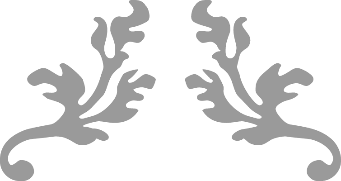 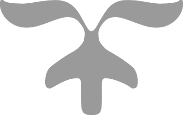 